Merrimack College73rd Commencement | Class of 2023The Winston School of Education and Social Policy Saturday, May 20, 2023ACADEMIC PROCESSION
MACE BEARERSKaren Hayden, Ph.D.Associate Dean Graduate Programs, Winston School of Education and Social Policy Russell Olwell, Ph.D.Associate Dean, Winston School of Education and Social PolicyCROSS BEARERRebecca JimenezAssociate Vice President of Student Affairs and Dean of StudentsTHE GRADUATESLed by Father Raymond Dlugos, O.S.A., Ph.D.Vice President for Mission and MinistryGRADUATE STUDENTSUNDERGRADUATE STUDENTSTHE FACULTYTHE DISTINGUISHED ASSEMBLYAcademic DeansDistinguished SpeakerThe Board of TrusteesVice ProvostsExecutive Vice President Senior Vice President of Academic Affairs and ProvostPresidentThe audience is requested to stand if they are able during the Academic Procession, Invocation and National Anthem, and to remain in place until the Academic Procession leaves at the end of the exercises.PROGRAMPRESIDING Christopher E. Hopey, Ph.D., President PROCESSIONAL Merrimack College Band INVOCATION Father Raymond Dlugos, O.S.A., Ph.D.Vice President for Mission and MinistryNATIONAL ANTHEM MackapellaWELCOME Christopher E. Hopey, Ph.D., President REMARKS FROM THE PROVOSTSean “John” Condon, Ph.D.Senior Vice President of Academic Affairs and ProvostADDRESS TO GRADUATES Stacey Ciprich, H’22Principal of Abbott Lawrence Academy RECOGNITION OF GRADUATES AND PRESENTATION OF DIPLOMASChristopher E. Hopey, Ph.D., President CLOSING REMARKS Christopher E. Hopey, Ph.D., President BENEDICTION Father Raymond Dlugos, O.S.A., Ph.D., Vice President for Mission and MinistryCLOSING OF THE EXERCISES Christopher E. Hopey, Ph.D., President RECESSIONAL Merrimack College BandWINSTON SCHOOL OF EDUCATION AND SOCIAL POLICY | MASTER’S DEGREES IN COURSEJacqueline AbdallahHeather Felicia AbrahamRachel Pauline AdamJillian AdamsonJulia Ann Bedard AfflittoTayla Nicole AleciOlivia AlfordBrooke AllenJessica Marie AlmeidaMark AlmyPriya AmarJessa Nicole AndersonKayla Ashleigh AndersonTaylor Marie AndersonKatelyn AndersonCatherine Thana AndrewsEliza Dua AndrewsTyler AngersEmily Rose ServideoJenna AppletonTheodore AseltineOlivia AveryAlyssa S. BadgioKerrie BagniDamon BaileyShelly Ann Tanesha BaileyAndrew BakerSarah BalestroMatthew T. BancroftColin BannenLindsay BarbashAnna Caitlin LeslieSeanda BartlettKayla BarysJacob BeaudoinKendra BeaudoinSpencer Ryan Knowles BenoitMikayla BenoitKayla Marie BerardiLindsey BerkeVanessa BertschChristina BitherLeah F. BlockDominique Hannah BolducMatthew Patrick BonomoJulia BorrielloAnthony BovaKathryn D. BramleyMakenzie M. BrayStephanie R. BrincklowAndrew C. BrownErin J. BruceIsabelle Marie BruneauLindsay BukowinskiTyler Christopher BurgoyneGina BurkeKelly Ann BurkeMaria Antonina ButtafuocoKimberly CabralSherry Dawn CalabreseHannah Christine CallaghanKelsey Rose CallahanJulia CallbeckColby Daniel CalleryKatherine CalleryLauren Rebecca CampbellEmma Grace CannistraroJillian Amber CarboneCameron Michael CarpenterAbigail CarvenOlivia Maria CaseyNicole Angela CatinoAshley CavicchiAmanda ChamberlainShawn ChaseCarlie T. CherrySydney ChilloReem E. ChniouliErin Donna ClaflinMelanie ClintonDiana Belên Coello BaqueroLauren Michelle CohenJoshua David McCauley ColametaEmily Grace ColeKathryn Gau CongletonKevin ConlonMichela D. ConnorsNicholas ContiJustin CookJustin CordeiroAlycia Marie CorviniKelly CostaTiffany CostelloTiffany L. CoteSkylar CoutinhoChristina CramerNancy V. Craver-HarnoisMatthew CrostonOlivia Paige CrowleyDayanara CruzAnna Jayce CuevasPatricia CurbeloKeaghan Michael CurleyAshley CutterDemimarie DabilisGabrielle D’AmelioTaylor DarrellChanell DaSilvaEmily DavisShaina Renee DawesMaria Carolina FerrazKamila DealeyOlivia Ann DellIsolaElizabeth Anne DeLongBrittany Tara DempseyKathleen D’ErricoBrian Thomas DervinLeah DevlinStacey DiazMolly DickersonMark DileggeZully Ninette DincMeghan A. DoaneBrian DonohueJamie DostoomianBenjamin Paul DoucetteJacqueline DoucetteCarly DowKatelyn Anne DrescherDanielle M. DriscollAbigail Elizabeth DugganEmily DurkinMeghan S. DzialoMatthew Paul EatonSara ElkermAlexandra EmrickJennifer EnaboakpeRachel K EnriquezAna Delia EspinalMackenzie Newman EvansKatarina B. EverhardtJulia Elizabeth Fader-LaskinJenna FaichneyIvette Fantauzzi PicartJenna Ann FarraherKerry FarrellJohn Michael FedericoIsabel Marie FernandesShanelle FernandezMyracle Sadie FieldingRachel Elizabeth FiguciaCaitlin FioranteLia FitzgeraldOlivia FitzGeraldJill FitzgeraldHaley Elizabeth Flaherty-DawsonSteven FlintJessica Ann FlynnBianca Elizabeth FoleyKristen Jennifer FoleyWilliam FoleyKylie FordShawna FoxNicole FreemanJohn GabordiDevin GalanteDiona GambiniChristine GanongBria GarabedianCaitlyn Sumer GaricaValeria Denisse Garcîa LaraErika Jane GareriThomas GarlandKadyn GermainVanessa GerringRachel Ann GillespieAlyssa N GiordanoDanielle GomesNieves Gomez-LopezKendra Rae GordonAmanda Beth GoscinskiJennifer Aron GraffRosa Granadeno AguilarMargaret Elizabeth GreenDaniela GreeneKayleigh R. GreenfieldZipporah GriffithSydney Elizabeth GriswoldSebastian Alexander GruberAngela GuarinoCaroline Grace GullaMaire Lisa GustafsonAlexandra HajjarKatie Renêe HamiltonLauren Marie HamiltonTania Tasmin HaqueAlyse Kathryn HarradonDanielle HartMolly HayesJulia Virginia HealeyZoe Agnes Santacroce HendersonErika Vanessa HernandezBreanne HickeyAleigha Marie HilbergKelsey Rose HolickRulondo HollandAmanda HooverMaureen HubermanTiesha Denise HughesJulianne IngrahamLiubomir IordanovIvy IrwinEmma Nicole IskraAlison JacobsEsdras N. Javier, Jr.Arianna S. JedreyLaura Helene JohnsonMeghan Lynn JohnsonPhoebe Catherine JohnsonKristina M. JonesAshley JonesTayla JonesKelsey Leigh JoyalSherry JusseaumeVanessa KaddarasVictoria KakoDeanna Kiyoko KalianAubine KalisaMegan Gabrielle KarcherKasey Marie KavanaughMaeve KeaneBridget KeefeChristopher Shea KelleherVictoria KelliherJames Aidan KellyLyndsay KennedyPeter Thomas KeohaneKayla Renee KeoughKimberly KevorkianJoseph KielinenCatherine KimaniMegan KindtHaleigh Anne KingShelby KirejczykKara G. KnipeAdam Christopher KohnleStephen KohnleRachel Emily KornreichDeborah KosnarStephen KovatsiAnastasia KranzJosef KranzAlison M. Kyer BurnsMelanie C. LaCasseErin Elizabeth LaMonicaRenee LamyMeredith LaneTimothy R. LangCameron LankenauJordan Grace LaplumeMandy Marie LaporteCarina Hernandez LawrenceEmily Abigail LealKevin J. LeBourdaisKelsey LeonardJohanna Elizabeth LeschBianca LessardCaitlin LetourneauKaterina LeungEmily LevensonAnna Hanh LevinEmily Jane LewisAdaline LiningKaleigh LitchfieldDaniella Marie LombardoBrooke LonerganKevin Lopez GiraldoAbbey Barbara LoughlinDanielle LovecchioKara E. LowkesHaley Margaret LowneyKristen E. MachadoJessie Kimelman MacInnesMolly S. MagraneDaniel MahoneyJessica Lynn MailleOlivia Margaret MalyValerie MamishRashmi MandayamKrista E. MarchandJason Daniel MargossianEmilee Marie MarkhamGiana Linda MarksNathaniel MarottaJulia Alexandra MarshallHope MartinSarah MartinAiman MasalawalaAnna Elizabeth MatthewsFaith J. MayLaura MayottKeely Lynn McCaskieCaleb McClureCaroline McDonagh-MonizAndrea Vanessa McDonaldKaila McEvoyKylie C. McGilvrayLori GildaeMadison McKinnonTina M. McNeilThomas McNeilAudrey Denise McQueenAmanda Rose McVeyAngela Lee McVeyMeghan MeadowsRebecca Leigh MillerLindsey MinchelloSamantha Rae MissildineKendall MitchellHannah MobiliaRachel MolenaarEmma MonaghanTamara Omayra MondesirChristopher MooneyCaroline Elizabeth MorganMaeve Gallagher MorganJoseph MorinJohn MorrisAnastasia C. MorrisonLouisa MorrowAshley MountainMarykate MulcahyAmanda Leigh MurrayJordan Elizabeth MuseMaha NassarAlandra NespoliAshley NewbeginLeeann NewcombJessica NicholasConnor NickersonAlison NingHannah NitescuJessica Elizabeth NokeDerik J. NolandTaylor Elizabeth NolascoHaley Ann NormandinMichaela Marie NovielloKatherine Alice O’BrienRachel O’BrienKathryn O’BrienDaniel Kelleher O’ConnorKristen O’ConnorJulie O’ConnorCharlena Destiny O’KeefeJacklyn OliverSamantha OliverSandra Tegan OlsenMatthew J. O’NeillMary Elizabeth OverbeckJulia OverhiserShawn Kyree Page, Jr.Joshua PageKatlyn Sierra PaivaMatthew J. PalermoMorgan PalmieriShaylyn ParkhurstAlexandra Mozelle ParsonsKatelyn ParzialeMaya PatelAllison Marie PaulDorothy PaulChristina PedersenKaitlyn E. PerrinMysia N’yami Elaijiah PerryChristine PetersonLyndsey Autumn PineoCaitlin PiresNancy PocoliWilliam F. PolitanoJessica PorterJack Matthew PoskaClaire Mary PowellTiana PowellCasey Leigh PowerEdward PrajznerEvan PreesMichael PriceCandace Mikayla ProulxHeather ProvostMadeline Grace PucciaMarissa PuccioStephanie QuezadaJordan P. RaffalliMackenzie ReardonLaura Ann ReidRachel ResendesErin Elizabeth RettinoRoselien Reyes GonzalezErin ReynoldsAbigail ReynoldsClaire Noreen RhatiganJoseph RicciKelvin Dewayne RobertsAllison RodenbushMadison T. RodgersJosé Carlos Rodrîguez FloresElizabeth RogersAntonia RosatiJennifer Corinne RoseBrianna Carmela RovellaSaira L. SaezDeanna Lynne SaifSiobhan SalaniElizabeth Jepsen SaltusSasha SammisEnrique SanchezAlexandra Marie SchollJustin ScottRobert Jeffrey ScudderMary Catherine SeltzerSamantha Marie ShanahanMeghan Kathleen SheaSamantha Reagan SheaKyle SherrickEliza ShulmanErica SilvaKim Marie SilvermanAlani SimmonsElizabeth SimmonsPeter SkazaEi Phyu SmithAmanda Jacqueline SneadAbbi Jo SolomonKayla Festa Soares Dos ReisSousaKailey Lauren SparksTanya StanleyMolly StauntonKathleen Jeanne StefanelliEmily StefanichCameron SteigClaudia Nicole StephensCatherine StewartPatricia Louise StewartShannon StewartToni StewartKara StoneKarthika StrebElisa SugermanDaniel Patrick Sullivan, IVChelsea Catherine SutherlandJonathan Richard SwainGabrielle Marie SynkRebecca Jane SzumLouis David TakesianKristina TalambekosJordyn Lynn TanguaySavannah TaylorRobin L. TeagueAnna Anastasia TopouzakisKiara TorresJulia Margaret TreonRachel TreweekKatherine Jane UlcickasTatiana Valaes MelendresBlanca ValenciaEmily ValenzuelaJessica VangosAshley Raquel VelozAlexis Marie VieringRachel VigoritaMartha E. VosnakMarissa VotrubaCarolyn WallaceJohn WalshEmily WehringKaitlin Diane WeidlerAndrea Lynn WhalenLindsey Christine WhalenGarrett Francis WhiteKimberly WhittakerLily Michelle WilliamsSarah WilliamsOlivia WiseAllison WitowiczMelissa WittNarci WoodsEric WordenChelsea E. WorthingtonYasmine YilgorPaula ZagarellaSara ZaveloffDanni ZhuWINSTON SCHOOL OF EDUCATION AND SOCIAL POLICY | UNDERGRADUATE DEGREES IN COURSEHaley AlcottRachel AleskivitchGriffin AllaireMargaret Marie AllenSarah Nicole AmatoAlyssa Brooke AndersonStephanie Jean AucelloLaurel M. BarbosaAlexandra BattsAmber BeanMichael BelangerAnthony Nicholas BelloShania Rose Monica BerardJoseph BissonAntonio Bonavita, IVEmily BruneauRiley BrunelleCara Rose BurnsMegan Elizabeth CairnsJoseph CappadonaEmily Elizabeth CappucciAudree E. CarletonReid H. CarterVictoria Lydia CarterMatthew CavoliMolly Marie CazeaultMorgan Elizabeth ChaseAlyson Rose CiproJordan Marie ClementsMackenzie CollinsSara Mian ConnollyJeremy CurleyNoah Cusack-MargolisElizabeth Ann DalyNicholas William DeeConan Thomas DevlinJacob A. Di MartinoAshley Michelle DiBellaAlyssa Angela DiBlasiCourtney Elizabeth DishawKennedy Margaret DolloffBrendan Donovan-TiernanThomas David DriggsBrianna June DubeJillian Elizabeth DunnOlivia Morgan EncarnacaoAngelina Anoush FallettiAshley Jane FarfarasVictoria FazioElizabeth Ann FeraJames FerenceMichael FernandezMichael Montgomery FiersteinAndrew Richard FinnGiulia Isabella FiorentinoRebecca FisherNoelle Elizabeth FitzpatrickAndrew FlynnEmily Caroline ForissoScarla FrancesMelissa GannonAbigail GarsideEmma Senior GiosiAlissa Jane GonzalesJasmine GonzalezVictoria L. GuarinoMarissa M. HamiltonGabrielle HanleyNathan Alexander HarveyBryanna HendershottShane Patrick HenleyErin HennesseyKayla HennesseyKyannah HernandezMelissa HernandezErin HillCatherine Michele HollandJessica Ann HoodRyan HuntingtonTaylor JaxEmma Kae JonesJosephine JozokosKaitlin JurasekCaroline Rose KelleyJenna KellyAustin KenisonCintia KhouzamiAshley Christine KierceRiley Jane KorengelAbigail R. LacroixCiara Mary LallyLauren Catherine LanceyDerryn J. LangloisCourtney LanpherLeann LeBlancIsabella LeBrunSierra Grace LedouxAlexis Marion LeFebrePresley G. LeightonSheila Noelle LethinKerra LipmanGabriel LopezSimon Peter LukwagoJuliana Marie MacAdamsMolly MacdonaldMichelle Elaine MaffeKathryn Marie MaillouxAllison MallettMadeline MarcucciToni Ann MargantiFabielys MartinezKeely MartynEmma MastovskyConor McAuliffeErin Elizabeth McCaffreyKevin Patrick McElroyGrace McIntyreCourtney McLaughlinKrystal MemmoloCaroline Ann MeroskiRyan MillerSamantha Lee MilletteEmma Caroline MoffattAshley Mayona MorehouseErin MossFiona Mary NagleRebecca NeeMeghan NeylonStephen Charles O’BrienMegan ODonnellCeline Marie O’DowdEmma Katherine O’LearyGrace O’LearyAlanna Irene PalladinoKaley PatriquinMichael PattersonAlexander Robert PerryWes PetroneAshley PiazzaTimothy Robert PinkhamAriana PortallaKathryn PorterJulia PothierDomna PoulimeniMagdalini PoulimeniHuntyr Alyne PoulinBenjamin PulvinoKyle Richard QuinzaniMarissa Elizabeth ReardonKevin Joseph ReddingtonJulia RicciAbby Grace RicciardelliSamantha Nicole RichJack RichardsJordan RiggsVivian RosadoJonathan RosarioJacqueline RosneyLily Meng RyanPaige SalviDanielle Ashley SantoroAbigail SarrafAshton SavageAnna SawickiKiera Ann ScottRyan SheaJoseph SilvaBridget SlocumEmily Grace SmithKaitlyn Mary SokAbigail SperrazzaJacquelyn G. StilesChristopher StoddardAva F. SullivanErica SurabianKaitlyn Danielle SvendsenSamantha Karen SypekBriana Marie TalaricoDaley Mayo TeganMorgan Martha ThayerDelaney Margaret TobiasAllison Grace TolanDaniel TolanMelanie Nicole TuranoFiona Margaret TwomeyMonica Marie Van StryPeter VastaSylvia VegaAntonio Joseph VentrescaArianna Rose VitaccaAdriana WallisMichael John WardSarah E. WardAngelica Marie WatsonAbigail Grace WhiteKylie WillwerthKristen E. WolfMorgan Noel WoolardMatthew ZifchakGianna Filomena ZunigaDISTINGUISHED SPEAKERSThe Girard School of Business and the School of Science and Engineering | 9:00 a.m.John T. Boyce ’81, Chair of the Board of TrusteesJohn Boyce chairs the Board of Trustees of Merrimack College and has served on the Board for nine years.An investment industry leader for 40 years, John has had responsibility for the commercial activities of Insight Investment in North America for the past five years.Prior to Insight, John spent six years at Aberdeen Standard as Head North America Distribution where he was responsible for building the brand and the region’s institutional business development activities. Earlier in his career, John led global investment activities at American International Group/PineBridge Investments, General Electric Asset Management as well as U.S. business development for Diversified Investment Advisors/Aegon.He is also a past board member of the Alzheimer’s Association.John received his Bachelor of Arts in Psychology from Merrimack College in 1981. He holds his FINRA Series 7, 63 and 24 licenses. He resides in Ridgefield, CT with his wife, Maryann Testa Boyce ’81. John and Maryann have two daughters, Lauren G. (Boyce) Koury and Sarah M. Boyce.Winston School of Education and Social Policy | 1:30 p.m.Stacey Ciprich, H’22Principal of Abbott Lawrence Academy Stacey Ciprich is the founding principal of Abbott Lawrence Academy (ALA), an accelerated honors high school within the Lawrence High School campus. Opened in 2015, it is the district’s first exam high school. In 2020, she was named Educator of the Year Award by the Massachusetts Association for Gifted Education. Since 2017, Merrimack and ALA have partnered on an Early College Program today known as the Pioneer Scholars Program. Upon graduation from ALA, select Pioneer Scholars enroll at Merrimack with financial assistance covering tuition, room, board and books, as well as dedicated academic guidance and support from faculty and staff. School of Liberal Arts and the School of Nursing and Health Sciences | 5:30 p.m.The Rev. Nicholas A. Sannella, J.D., M.D.Pastor, Lowell Collaborative, Archdiocese of BostonThe Rev. Nicholas A. Sannella graduated from Boston College in 1967, attended Tufts University School of Medicine and trained in vascular surgery at St. Elizabeth’s Hospital in Boston and Stanford University Medical Center.Returning to Massachusetts, he chose to practice in Lowell and Lawrence, underserved areas in his specialty. He was chief of surgery at Lawrence General Hospital, president of the medical staff at Saints Medical Center in Lowell and vice president of the New England Society of Vascular Surgery. Involvement in hospital and medical staff governance, as well as patient care issues, led to a juris doctorate from Suffolk University. In 1999 he entered Pope St. John XXIII National Seminary in Weston, Massachusetts and was ordained in 2003. Today, he is pastor of the Immaculate Conception Church, Saint Anthony’s Church and Catholic Church of the Holy Trinity, which make up the Lowell Collaborative of the Archdiocese of Boston.He has served as a trustee of St. John’s Hospital and Saints Memorial Medical Center, both in Lowell, and Boston College. He has also served as a medical officer in the United States Air Force Reserve.DIPLOMA TRANSLATIONThe translation of the Merrimack College diploma from Latin to English is as follows: Merrimack College To all reading this document Greetings in the Lord The President, Faculty and Trustees of Merrimack College by virtue of properly completing required studies on the recommendation of the faculty and by the authority vested in us by the Commonwealth of Massachusetts confer on name of student the degree of name of degree and grant freely all rights, privileges and honors pertaining to that degree. In witness thereof we place the seal of the College. Given in North Andover in the Commonwealth of Massachusetts date of degreeBOARD OF TRUSTEES
John (Jack) T. Boyce ’81, ChairChristopher E. Hopey, Ph.D., PresidentKaren Cambray ’88, Vice ChairRev. David A. Cregan O.S.A., Ph.D., Vice ChairKevin J. Lucey ’89, P’24, Vice ChairMarybeth McInnis, Esq. H’17, Vice ChairNicholas McDonald, Esq., SecretaryJeffrey A. Doggett, Ed.D., Officer of the CorporationRev. Robert P. Hagan, O.S.A., Ex OfficioMichael P. Arcidi ’85Bruce A. Bouchard ’79Matthew Carpenter-Dennis, Esq.Joanne Caruso Bentley ’81Peter J. Caulo ’83Alvin M. Chapital, III, ’86Lynne Ann Chase ’90, P’23Rev. Kevin M. DePrinzio, O.S.A., Ph.D.Francis Kenneth “Ken” Duane ’80, H’16Michael J. Franco, Esq. ’81, P’12Rev. Francis J. Horn, O.S.A., J.C.D.Dennis J. Leonard ’77Paul L. Mucci P’07Rev. Arthur P. Purcaro, O.S.A.Kevin R. Rhodes ’91Kevin J. Routhier ’99James E. Scammon ’83Patrick J. SullivanMarques D. TorbertABOUT MERRIMACK COLLEGE
One of only two Catholic Augustinian colleges in the U.S., Merrimack College is a coeducational institution with approximately 5,500 undergraduate, continuing education and graduate students from 34 states and 36 countries, comprising schools of liberal arts, science and engineering, health sciences, education and social policy, and business. The College’s 220-acre campus is approximately 25 miles north of Boston in North Andover and Andover, Massachusetts. Merrimack is a Master’s Colleges & Universities/Medium Programs institution in the Carnegie Classification of Institutions of Higher Education.
MISSION AND VISIONOur mission is to enlighten minds, engage hearts, and empower lives. Inspired by the Catholic faith and the Augustinian tradition of seeking truth through inquiry and dialogue, our vision is to: Prepare students to adapt creatively to tomorrow’s realities through excellence in the liberal arts, sciences, and the professions; Build a community of scholars welcoming and respecting a diversity of backgrounds, experiences, beliefs, and perspectives; Cultivate the intellectual, moral, spiritual, physical, and personal awareness needed to make wise choices for life, career, and service; Encourage and support scholarly work that contributes to the wisdom on which society bases its decisions; Engage other educational institutions, industry, and agencies of social change in collaborative efforts fostering a just, peaceful, and sustainable world.THE SEAL OF MERRIMACK COLLEGEDrawing on our rich history, the modern shield of Merrimack College reinterprets elements from the original 1947 college seal. 
The shield includes four quadrants: The book with the words “Tolle Lege” (“take up and read”), the famous words connected with the conversion of Saint Augustine to Catholicism, proclaiming the College’s founding by the Order of Saint Augustine. Wavy pallets, to represent the “swift water” of the Merrimack Valley’s original Native Americans. The cross fleurette, from the coat of arms of the Archdiocese of Boston, in which Merrimack College is located. The cross fleurette refers to the French ancestry of Bishop Cheverus, the first Bishop of Boston (1810–1823). The symbolism of our colors: blue for loyalty (and the cold, rippling waters of the Merrimack River) and gold for wisdom (also the color of the papacy).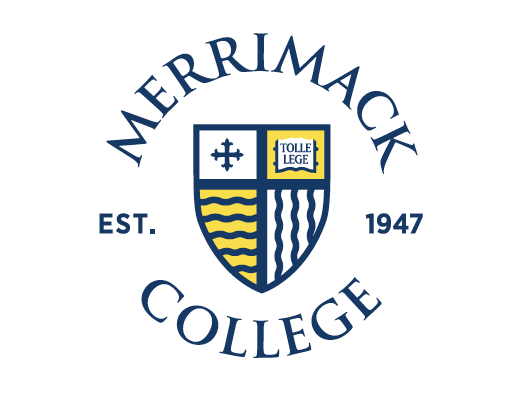 THE CEREMONIAL MACEThe mace carried in academic processions derives from medieval times in England when an official was taking office. At that time, the mace was a formidable weapon and was held ready by the mace bearer to protect the dignitary. From the sixteenth century in England and since colonial days in the United States, the mace has become a symbol of academic office and is carried by a distinguished member of the faculty. The Merrimack College mace has a young history. It was fashioned for the 1986 Commencement by Cistercian Monks of the Holy Rood Guild at Saint Joseph’s Abbey in Spencer, Massachusetts. The monks are renowned craftsmen and designers of ecclesiastical vesture. The Merrimack College mace is thirty-six inches long and is made of black walnut. The front of the mace carries the College’s hand-painted, gold-leafed seal. From the intricate coat of arms of the Order of Saint Augustine, the back of the mace is hand carved with an open book symbolizing the conversion of Augustine. On the left hand side of the book is a tongue of flame above a heart pierced with “the burning love of God.” An elegantly simple cross adorns the top of the mace. Since 1986, the Merrimack College mace has been carried by the Chief Marshal at Commencement.THE CEREMONIAL CROSSThe processional cross is expressive of the Augustinian longing for unity of our minds and hearts in God. It was designed by the Augustinian Contemplative Nuns at the Monastery of Our Holy Savior in Leccetto, Tuscany, Italy. Small replicas of this cross are given to Merrimack students engaged in service to others through Service Learning and the SEND Programs as well as to those who participate in MORE, the Pellegrinaggio en Italia, and other programs that foster self-awareness and spiritual growth.REGALIAThe origins of academic dress lie in fourteenth century England. The buildings frequented by medieval scholars were often cold and damp; long gowns (particularly with hoods to protect tonsured heads) may have been worn more for warmth than fashion. The distinctive gown set the student apart from their fellow citizens. As late as the Civil War, students at American universities wore caps and gowns daily while in residence. Whatever the origin, academic regalia grew in diversity and splendor, with scholars displaying distinctive costume for different occasions and achievements. The result was a bewildering variety of designs. An intercollegiate commission met at Columbia University in 1894 to establish a standard academic costume code, and over the years it has been revised by an official committee of the American Council on Education. The committee’s prescriptions, while regulating, still allow for great pageantry at formal academic events. From the cap, gown, and hood, it is possible to distinguish the institution from which the wearer was graduated, the field of learning in which the degree was earned, and the level of the degree— bachelor, master, or doctoral. The distinguishing feature of the black mortarboard cap, standard at most colleges and universities in the United States, is the color of the tassel—black for the holder of a bachelor’s or master’s degree, gold for a doctor’s degree or the governing officers of educational institutions. The gown is normally black, and the gown’s cut and trim indicate the level of the degree held. The bachelor’s has long, pointed sleeves, while the master’s has oblong sleeves, open at the wrist, with the front part cut in an arc. The doctor’s sleeves are bell-shaped, with three bars of velvet, and the gown is trimmed with velvet down the front as well. The hood tells the most about its wearer. The length of the hood and width of the binding vary according to degree. The hood is lined with the official colors of the college. The color of the hood’s binding indicates the area of study in which the degree was granted. Students also wear other regalia, including cords signifying academic honors and stoles representing countries they studied in during their academic career. At formal academic occasions, the President of Merrimack College also wears the Presidential Medal which incorporates the College seal. 